ROMÂNIA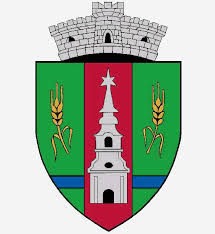 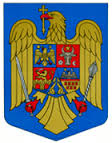 JUDEŢUL ARADCONSILIUL LOCAL ZERINDTel/Fax: 0257355566e-mail: primariazerind@yahoo.comwww.primariazerind.roH O T Ă R Â R EA  NR.104.din 19.12.2018. privind aprobarea  indicatorilor tehnico – economici ai obiectivului de investiţii:” Modernizare drumuri in Comuna Zerind,Judetul Arad ,,Consiliul Local ZERIND, Judetul Arad, intrunit in sedinta ordinara din data de  19.12.2018.Având în vedere:- Referatul tehnicianului constructor nr. 1658./18.12.2018, privind  indicatorii  tehnico-economici pentru obiectivul de investiţii: ” Modernizare drumuri in Comuna Zerind,Judetul Arad,,-Raportul comisiilor de specialitate al Consiliului local Zerind,prin care se acorda aviz favorabil proiectului de hotarare;- Studiul de fezabilitate  ,respectiv Devizul general elaborat de către S.C.Centrul de proiectare Drum Expert SRL -Sebis, privind investitia ” Modernizare drumuri in Comuna Zerind,Judetul Arad,,-H.G. nr. 907 din 29 noiembrie 2016 privind etapele de elaborare şi conţinutul-cadru al documentaţiilor tehnico-economice aferente obiectivelor/proiectelor de investiţii finanţate din fonduri publice- Prevederile art.36, alin.(2) lit.b şi alin.(4) lit.d, art.39(1) din Legea nr.215/2001 privind administraţia publică locală, republicată, ;În temeiul articolului nr. 45, alin. 1 din Legea nr.215/2001 privind administraţia publică locală, republicată ; -Numarul voturilor exprimate ale consilierilor 9 voturi ,,pentru,, astfel exprimat de catre cei 9 consilieri prezenti,din totalul de 9 consilieri locali in functie,H O T Ă R Ă Ş T E:Art. 1. -(1) Se aprobă  indicatorii tehnico – economici  si studiul de fezabilitate elaborat de proiectant S.C. Centrul de proiectare Drum Expert SRL -Sebis, privind obiectivul de investiţie ” Modernizare drumuri in Comuna Zerind,Judetul Arad ,, conform documentatiei anexate.           -(2)  Documentatia  face  parte integranta din prezenta hotarare.Art.2.- Se aproba executarea lucrarii de investitie multianuala pe o perioada de 5 ani dupa cum urmeaza:-ANUL I.-2018-        99.960 lei-ANUL II.-2019-     213.195 lei-ANUL III.-2020- 3.285.162,02 lei-ANUL IV.-2021- 3.285.162,02 lei-ANUL V. -2022- 3.285.162,04 leiValoare totala:  10.168.641,08 lei ( inclusiv TVA )Art. 3.- Cu ducerea la indeplinire a prezentei se încredintează primarul Comunei Zerind.Art. 4.-  Hotărârea se comunică  Instituţiei Prefectului    – Judeţul Arad,Primarului comunei Zerind,compartimentului urbanism si compartimentului financiar contabil din cadrul aparatului de specialitate al Primarului comunei Zerind,Judetul Arad.                             PREŞEDINTE                                           Contrasemneaza,SECRETAR                        BONDAR  LADISLAU                              jr.BONDAR HENRIETTE KATALIN